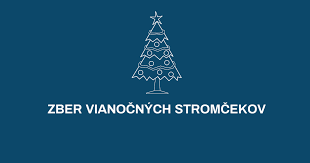 Zber živých odzdobených vianočných stromčekov spred rodinných domov zabezpečí VPS Snina, s. r. o. Svoje odzdobené vianočné stromčeky môžete vykladať k nádobám na komunálny odpad v dňoch                     21.01.2022 (piatok) a 24.01.2022 (pondelok)  v nasledujúcich lokalitách:		21.01.2022  (PIATOK)		21.01.2022  (PIATOK)MajerPalenčiarskaSNPDaľkovKpt. NálepkuBrehy I.J. Bottu I. II.Brehy II.Hámorska24.01.2022  (PONDELOK)24.01.2022  (PONDELOK)Sídlisko I.KomenskéhoKomenskéhoBramhoraStaničnáStaničnáTabla